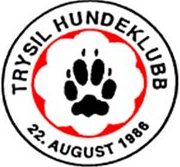 	Referat fra styremøte i Trysil Hundeklubb  				        17.11. 2015Ref. Lin BaldwinSted: Møterom på rådhusetTid: 17.11.2015 - kl 18.00 – 21.00Tilstede: Wench, Marit og LinForfall:Saksliste:Saksliste:1InformasjonAktiviteter planlagt i klubben er gjennomført om planlagt. Styret er godt fornøyd med oppslutning og deltakelse på kurs, treninger og prøve.2Kurs/Trening/HallenTreninger er i gang i hallenDet er målsetting om at det er en veileder tilgjengelig på torsdager klokken 18 for å hjelpe til med agility.Miljøtrening har vært en suksess denne høsten, og vi fortsetter utover vinteren. Stina har gjort en flott jobb, nå håper vi det blir flere som tar på seg rollen som veileder.Det planlegges temaaften Agility: Running contact med Wenche.Det planlegges kurs med –sissel Echougen: Hverdagslydighet/bronsjemerkeDet planlegges kurs med Line Hamar: KontaktkursDet planlegges kurs med Jan Egil Eide: AgilitykursVi ønsker å sette opp nytt valpekurs høsten 2016 med jan Bekken3Årets hundHege Marie får oppgaven om hun ønsker dette, og resultater sendes inn som før.4Norwegian OpenVellykket stevneleverer eget regnskap til revisorStyret ønsker at overskuddet fra årets arrangement blir stående på konto tilgjengelig for neste års Norwegian open (2016)Spørsmål om Trysil 5EventueltPreliminær dato for årsmøte settes til søndag 2.mars.Styret skal gå igjennom og vurdere lovendringer. Bakgrunn for dette er flere sjikanerende meldinger til en av klubbens medlemmer. 